Эссе воспитателя детского садаАвтор: Путырская Марина Сергеевна Воспитатель МБДОУ детский сад № 15 « Родничок» Описание:       Современные воспитатели должны отвечать определенным требованиям, которые диктует  наше общество, и новое поколение детей. Изменились дети, а значит подход к ним, принцип воспитания, и люди, которые с ними работают должны полностью соответствовать этим изменениям, чтобы быть с детьми на одной волне и идти в ногу со временем. Современный воспитатель – это певец, музыкант, актёр, потому,  все дети любят слушать сказки перед сном, смотреть представления и хотят сами быть артистами.Эссе воспитателя:На свете есть множество разных профессий, все они нужные и интересные. Но каждый человек в своей жизни должен выбрать для себя ту, которая наиболее соответствует его способностям, интересам и наклонностям, т. е. найти свое призвание.Я – воспитатель и выбрала эту профессию неслучайно. Я всегда любила детей, еще с самого детства представляла себя учителем или воспитателем и из множества профессий на земле эта профессия – мне казалась самой интересной.Быть воспитателем - это значит иметь терпение, сострадание, это значит любить, понимать и чувствовать ребенка, принимать его таким, какой он есть, не подавляя его личности, самостоятельности, уважать право ребенка - быть самим собой. Работая с детьми, которые, по сути, не являются тебе родственниками, но про которых начинаешь говорить - "мои дети", радуешься достижениям каждого ребенка, переживаешь за них. Самая большая награда в работе воспитателя это когда ты видишь улыбки детей, счастливые и благодарные лица их родителей. И хочется верить, что отдавая частицу себя, частицу своей души в каждого ребенка я вношу свой вклад в будущее детей и целого поколения.К. Гельвецкий сказал: " Воспитатель - волшебник, который открывает детям дверь в мир взрослых. И от того, что знает и умеет воспитатель, зависит и то, чему и как он научит своих воспитанников."Воспитатель - первый, после мамы, учитель, который встречается детям на их жизненном пути. Воспитатели - люди, которые в душе всегда остаются детьми. Иначе дети не примут, не пустят их в свой мир. Самое главное в нашей профессии - любить детей, любить просто так, ни за что, отдавая им свое сердце.Современные воспитатели должны отвечать определенным требованиям, которые диктует наше общество, и новое поколение детей. дети должны узнавать новое в интересной и игровой форме. Современный воспитатель – это экскурсовод, исследователь, потому, что дети с удовольствием наблюдают, экспериментируют, думают и любят задавать много вопросов. Современный воспитатель – это архитектор, конструктор, художник и скульптор, потому, что дети всегда готовы творить и учиться новому, а воспитатель должен вдохновлять их на это.Задача  воспитателя: воспитывать личность творческую, креативную, коммуникабельную. Нужно прогнозировать и оценивать свои результаты, развивать самостоятельность, инициативу. Создавать условия для реализации индивидуальных способностей каждого ребенка.  Считаю ли я себя современным воспитателем? Думаю, да. Надо быть позитивной и проявлять чувство юмора, чтобы дети не видели мир в серых красках. Надо любить то, чему учишь детей, так как дети все чувствуют и если мне нравится моя профессия и то что я делаю, детям это тоже  понравится.У меня всегда есть желание передавать свои знания детям. Главное в моей профессии намечать цели и с оптимизмом достигать их.Я - воспитатель и этим горжусь,Что вместе с детьми жить на свете учусь,Да, я актриса многих ролей,Но главная роль - заменять матерей.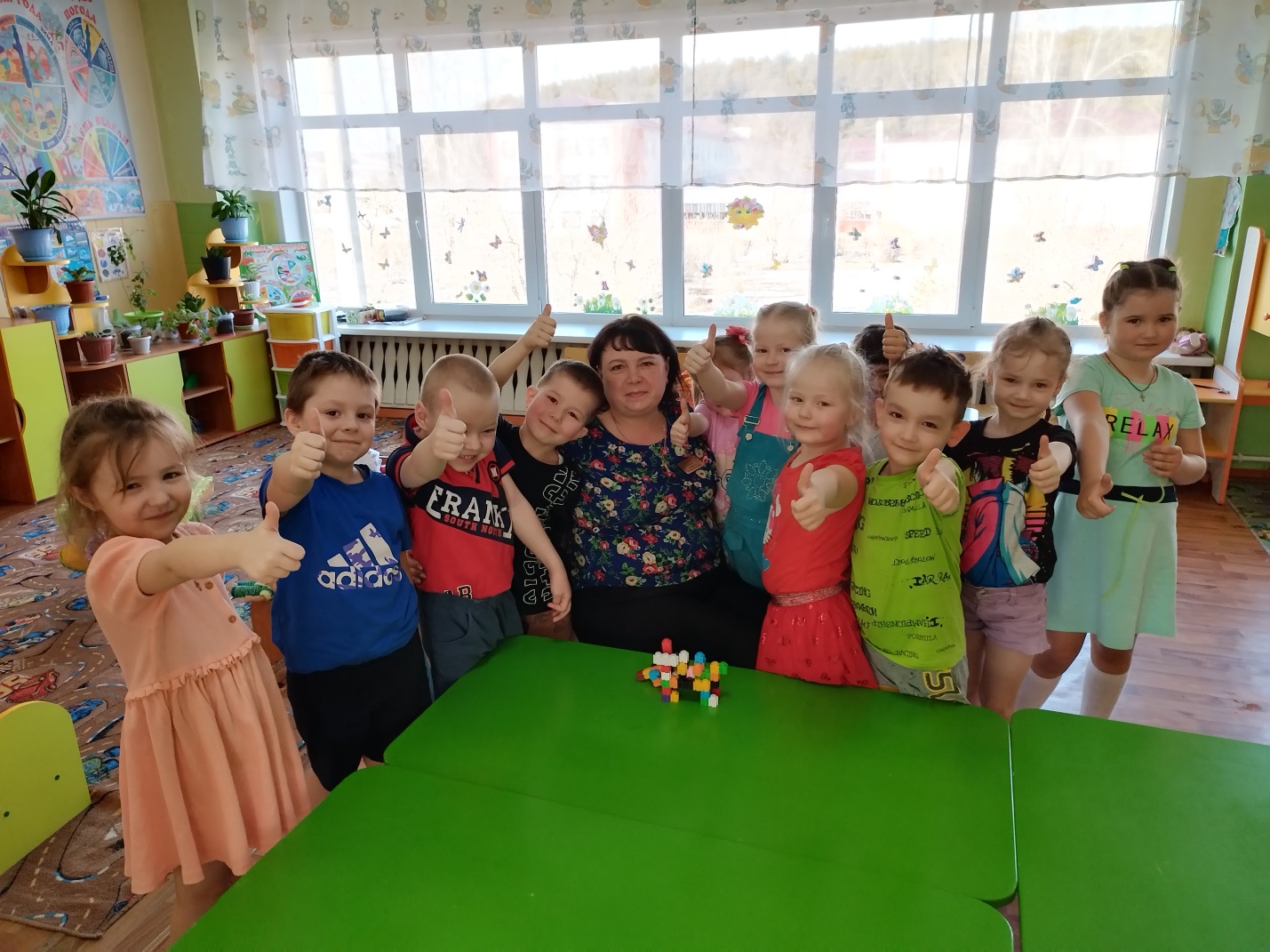 